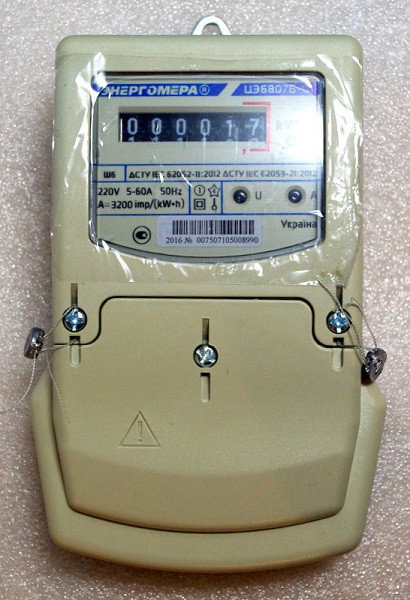 Технічні характеристикиКлас точності	1Число тарифів	1Частота измерительной сети, Гц	50±2,5Номинальна напруга, В	220Діапазон робочої температури, °С	от -40 до 60Габаритні розміри, не більше, мм	110 x 89 x 72,5Номінальна (максимальна) сила струму, А	5(60)Маса, не більше, кг	0,6Строк служби 15 роківЦіна 350 грн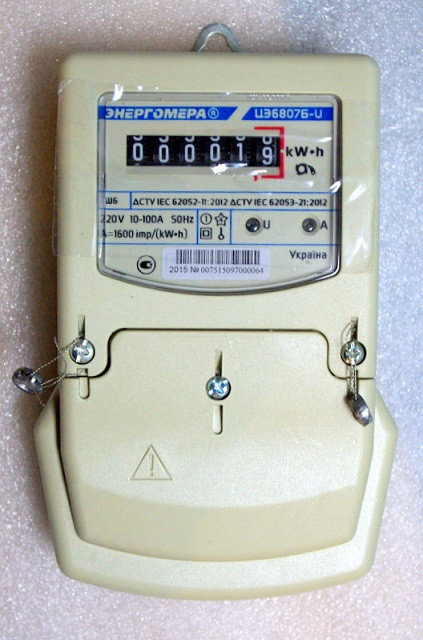 Технічні характеристикиКлас точності	1Число тарифів	1Частота електричного струму, Гц	50±2,5Номінальна напруга, В	220Діапазон робочої температури, °С	от -40 до 70Габаритні розміри, не більше, мм	183 x 115 x 53Номінальна (максимальна) сила струму, А	10(100)Маса, не більше, кг	0,7 Строк служби 15 роківЦіна 380 грн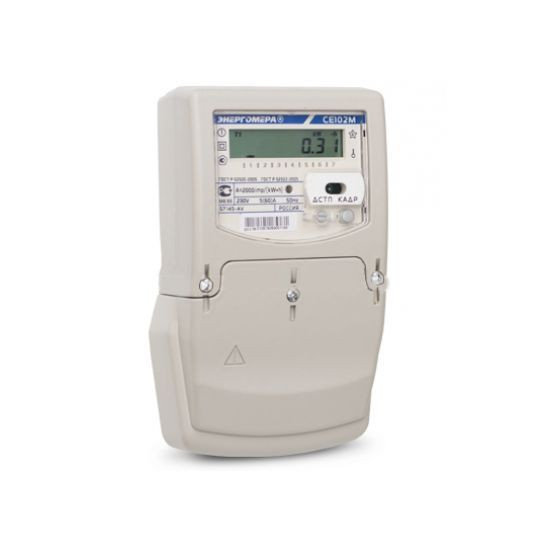 Технічні характеристикиКлас точності	1Число тарифів	2Частота електричного струму, Гц	50±2,5Номінальна напруга, В	220Діапазон робочої температури, °С	от -30 до 70Габаритні розміри, не більше, мм	183 x 115 x 53Номінальна (максимальна) сила струму, А	5(60)Маса, не більше, кг	1,0Строк служби 15 роківЦіна 1000 грн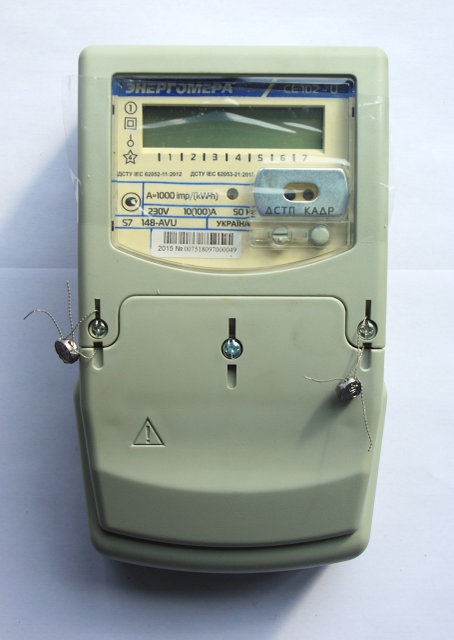 Технічні характеристикиКлас точності	1Число тарифів	2Частота електричного струму, Гц	50±2,5Номінальна напруга, В	220Діапазон робочої температури, °С	от -30 до 70Габаритні розміри, не більше, мм	183 x 115 x 53Номінальна (максимальна) сила струму, А	10(100)Маса, не більше, кг	1,0Строк служби 15 роківЦіна 1200 грн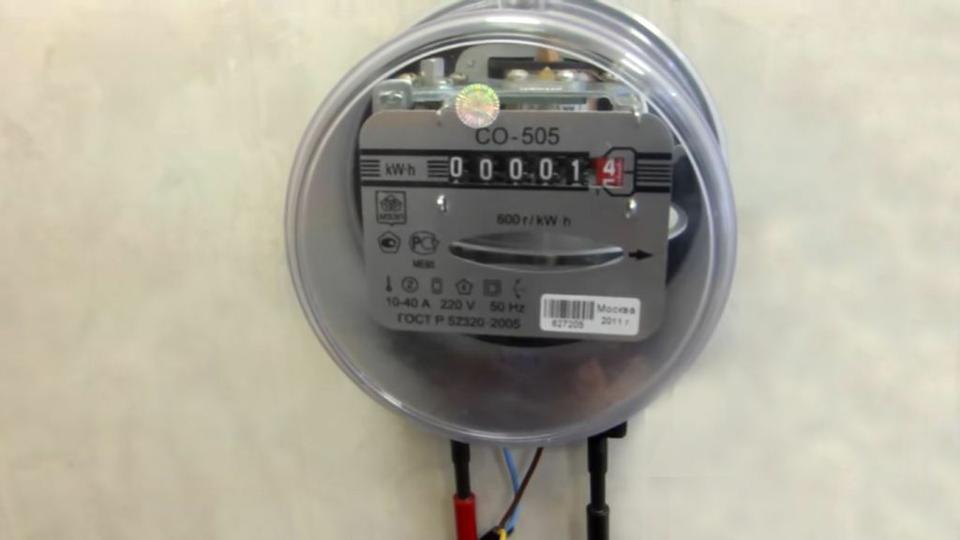 Технічні характеристикиКлас точності	2,0Число тарифів	1Частота електричного струму, Гц	50Номінальна напруга, В	220Діапазон робочої температури, °С	от -20 до 55Габаритні розміри, діаметр не більше, мм	 185 Номінальна (максимальна) сила струму, А	10(40)Маса, не більше, кг	1,2Строк служби 32 рокиЦіна 280 грн